STATE OF MAINE REQUEST FOR PROPOSALS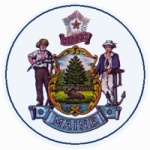 RFA AMENDMENT #1RFA NUMBER AND TITLE:202205086 - Diversity, Equity, Inclusion and Belonging Communities of Practice,FY2023 ApplicationRFA ISSUED BY:Department of Economic and Community Development AMENDMENT DATE:August 4, 2022PROPOSAL DUE DATE:August 12, 2022 (as amended)PROPOSALS DUE TO:Proposals@maine.govDESCRIPTION OF CHANGES IN RFA (if any):The Application Submission Deadline is revisedAppendix D is replaced in its entirety. DESCRIPTION OF CHANGES IN RFA (if any):The Application Submission Deadline is revisedAppendix D is replaced in its entirety. REVISED LANGUAGE IN RFA (if any):All references to Application Submission Deadline are changed to August 12, 2022, no later than 11:59 p.m., local time.The revised Appendix D can be accessed by clicking on the icon below:REVISED LANGUAGE IN RFA (if any):All references to Application Submission Deadline are changed to August 12, 2022, no later than 11:59 p.m., local time.The revised Appendix D can be accessed by clicking on the icon below:All other provisions and clauses of the RFA remain unchanged.All other provisions and clauses of the RFA remain unchanged.